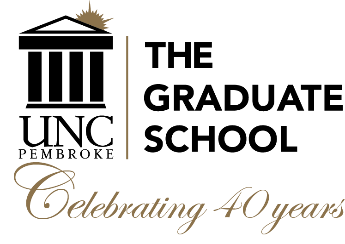 AGENDAUNCP Graduate Council MeetingMonday, November 19, 2018, 3:00 p.m.UC Annex 203Approval of the Agenda Approval of the Minutes from October 15, 2018 MeetingGraduate Faculty Nominations Graduate School Items/ReportWithdrawals--DiscussionSome programs want to limit number of times students can withdraw from same course.Currently, no such limits.RecruitmentNew Graduate School Strategies:  First ever “Getting into Graduate School webinar” (11.13.18)Invited applicants to visit campus (set up certain days and sent invitation to applicants)-about 10-12 so far.Created new prospect tracks (branding, more visual appealing, updated information).Bigger presence on social media (posting everything)Continued presence at recruitment eventsRetention/belonging effort—Holiday Drop In.  The Graduate School, November 27, 4:00-5:30 pm2019 Research Symposium– Monday, April 1st – call for VolunteersGA needs/student travel fundsTell Kirill any program application deadlines and start dates you want for 2019-2020 yearUnfinished/New Business Announcements/RemindersAnnouncementsGrad Council Meetings for 18-19 academic year (UC Annex room 203 at 3:00 pm): January 28 (FOURTH Monday due to MLK day), February 18, March 18, April 15 of 2019Application Deadlines:March 1 for fall 19 graduation October 1 for spring 20 graduationGraduate School Fall Commencement, December 14, 20182019 Research Symposium: Monday, April 1, 2019Next Meeting:  Monday, January 28, 2019, 3:00, UC Annex Room 203LastFirstDegreeDeptProgramStatusEdkinsSusanEdDHHPHHPAdjunct